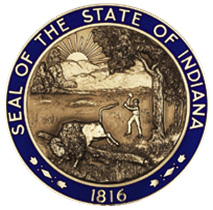 STATE OF INDIANARequest for Proposal 20-011Addendum #2INDIANA DEPARTMENT OF ADMINISTRATIONOn Behalf OfIndiana Family and Social Services Administration,Office of Early Childhood and Out of School LearningSolicitation For:Quality Assurance (QA) SystemResponse Due Date: July 17th, 2019Teresa Deaton-Reese, Strategic Sourcing AnalystIndiana Department of AdministrationProcurement Division402 W. Washington St., Room W468Indianapolis, Indiana 46204Summary of ChangesThe deletion in Attachment E, Business Proposal Template is indicated via strikethrough. RFP 20-011 Attachment E, Business Proposal Template (removal of Section 2.3.15 Payment demonstrated below):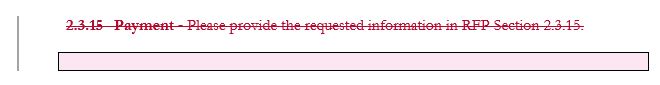 